Campinas, __ de _______de ____.À Aeroportos Brasil S.A.Gerência de Segurança / Coordenação AVSECEm atendimento as normas vigentes referente ao “Procedimento de Identificação dos Coletes de Segurança e Veículos Operacionais” enviamos a seguir a relação de colaborador(es) desta empresa que atua(m) nas áreas identificadas no documento retro mencionado:Empresa: ______________________________________Nome do responsável: ________________________________________________________________(Assinatura do responsável)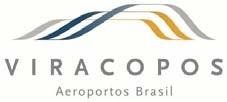 PROCEDIMENTO DE IDENTIFICAÇÃO DOS COLETESDE SEGURANÇA E VEÍCULOS OPERACIONAISLISTA DE CONTROLENomeCPFMatrícula Credencial